附件1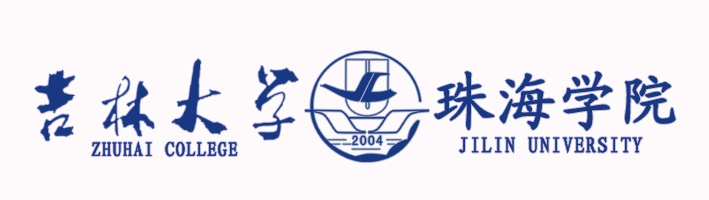 实践教学周实施方案学    院：                        学年学期：     —   学年第    学期日    期：                           教务处  制请写清面向专业、目标要求、活动内容、方式方法、实施步骤等。注意：请在实施方案中将劳动教育相关内容单列。